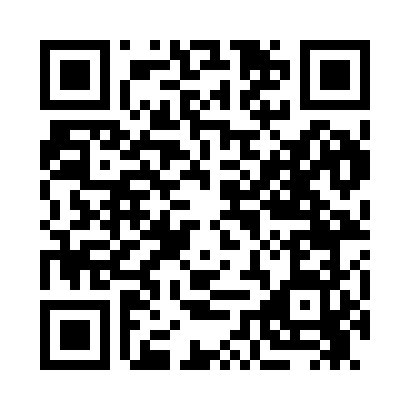 Prayer times for Spencerport, New York, USAMon 1 Jul 2024 - Wed 31 Jul 2024High Latitude Method: Angle Based RulePrayer Calculation Method: Islamic Society of North AmericaAsar Calculation Method: ShafiPrayer times provided by https://www.salahtimes.comDateDayFajrSunriseDhuhrAsrMaghribIsha1Mon3:485:361:155:208:5510:422Tue3:495:361:155:208:5510:413Wed3:505:371:165:208:5410:414Thu3:515:371:165:218:5410:405Fri3:525:381:165:218:5410:406Sat3:535:391:165:218:5310:397Sun3:545:391:165:218:5310:388Mon3:555:401:165:218:5310:389Tue3:565:411:175:218:5210:3710Wed3:575:421:175:218:5210:3611Thu3:585:421:175:218:5110:3512Fri3:595:431:175:218:5010:3413Sat4:015:441:175:208:5010:3314Sun4:025:451:175:208:4910:3215Mon4:035:461:175:208:4910:3116Tue4:045:471:175:208:4810:3017Wed4:065:471:175:208:4710:2818Thu4:075:481:185:208:4610:2719Fri4:095:491:185:208:4610:2620Sat4:105:501:185:198:4510:2521Sun4:115:511:185:198:4410:2322Mon4:135:521:185:198:4310:2223Tue4:145:531:185:198:4210:2024Wed4:165:541:185:188:4110:1925Thu4:175:551:185:188:4010:1826Fri4:195:561:185:188:3910:1627Sat4:205:571:185:188:3810:1428Sun4:225:581:185:178:3710:1329Mon4:235:591:185:178:3610:1130Tue4:256:001:185:168:3510:1031Wed4:266:011:185:168:3310:08